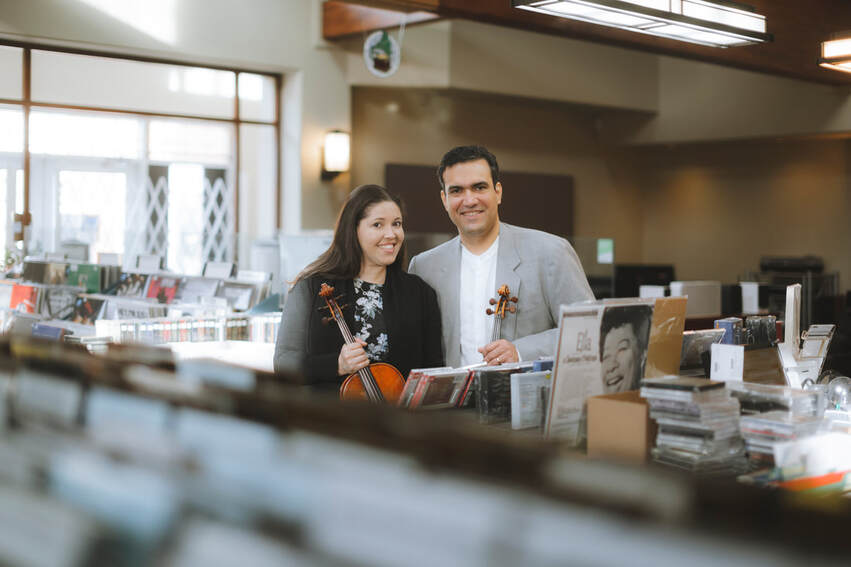 Let’s Spend a Night Listening to a Duet of Classical Music!  With the Amorim-Rufino Duo! ​Brazilian-Canadian Violinist Vladimir Rufino and Brazilian-Canadian violist Fabiola Amorim have been performing together as a duo as well as with orchestras and chamber ensembles in Brazil, United States and Canada since 2005.Cost: FreeThat’s right, free.  Why?  Everything costs too much right now.  Let’s take a break.  Enter into a quiet room, enjoying the peace of good music in the west side.  The Program- P. Wranitzky - Sonata I for Violin and ViolaF. A. Hoffmeister - Duo for Violin and Viola Op. 19 No. 4H. Villa-Lobos - Duo for Violin and ViolaF. Horvat - Two Hearts in ConcertSponsored by-St. Peter the Apostle’s Anglican CongregationLocation-St. Matthias Anglican Church 6210 188 St NW, Edmonton, AB T5T 5T4Time, Date- 7pm, Thursday August 25th Please, No donations.  Just enjoy yourself.  More info: https://www.amorimrufino.com/about-us.html